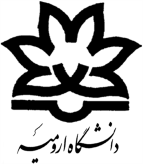 فرم درخواست  پرداخت اقلام ماندنی از اعتبار گرنتمعاون محترم آموزشی، پژوهشي و تحصیلات تکمیلی دانشكده علوم ورزشيبا سلام     احتراماً، به استحضار ميرساند  مبلغ ................................. تومان به منظور خرید اقلام ماندنی به شرح ذیل         (................................................................................................................................................................................................)                                                                    توسط اینجانب هزینه شده است. خواهشند است دستور فرماييد مبلغ فوق از اعتبار گرنت اینجانب واریز گردد. دكتر ........................ تمامي فاكتورها باید به امضاء معاون محترم آموزشی، پژوهشي و تحصیلات تکمیلی دانشکده رسيده و توسط ايشان تاييد گردد.اقلام مندرج در تمامي فاكتورها؛ اقلام ماندنی باشند.---------------------------------------------------عامل محترم مالي دانشكده علوم ورزشيبا سلام     لطفاً، مبلغ…………………..ريال از بابت جمع فاكتورهاي هزينه شده توسط عضو محترم هیات علمی  به حساب نام‌برده واريز گردد.                                                                                                        دكتر ............................معاون آموزشی، پژوهشي و تحصیلات تکمیلی دانشكده علوم ورزشي 